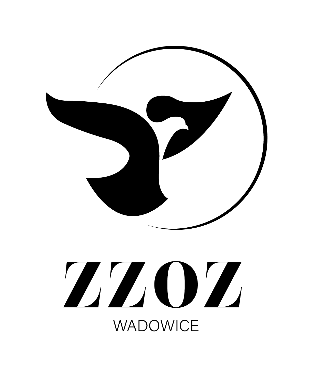            Zespół Zakładów Opieki Zdrowotnej w Wadowicach
                ul. Karmelicka 5, 34-100 Wadowice                  www.zzozwadowice.pl, email: sekretariat@zzozwadowice.plZałącznik nr 1Opis przedmiotu zamówieniaPrzedmiotem zamówienia jest dostawa sprzętu medycznego jednorazowego użytku dla ZZOZ w Wadowicach.Niespełnienie jakiegokolwiek parametru będzie skutkowało odrzuceniem oferty.LpNazwa asortymentujm.Ilość1Jednorazowego użytku filtr do ssaków mocowanych przy aparatach typu  Primus, Fabius, o skuteczności filtracji bakteryjno – wirusowej na poziomie 99,999%, metoda filtracji hydrofobowa typu Hepa; filtr zbudowany z akrylu w kształcie dwustronnego stożka; zalecany czas użytkowania 7 dni.szt2002Vacusmart - jednorazowy wkład kompatybilny ze zbiornikiem na wydzieliny o poj. 700 ml do zabezpieczenia, max. 1000 ml., średnicy 7,5 cm; w pokrywie wkładu zabezpieczenie antyprzelewowe  oraz  hydrofobowy filtr antybakteryjny do systemu ssącego VacuSmart.szt200